Помидор или томат - одно из самых распространенных овощных растений на земле. Какое из этих названий правильное?На древнем мексиканском языке растение называлось «томатль». От него и пошло русское слово «томат». Слово «помидор», по мнению не­которых исследователей, происходит от итальянского названия «помио д'оро» — что в переводе означает «золотое яблоко». Другие ученые считают, что это слово образовалось от французского сочетания «пом д'амор», пе­реводящегося как «любовные яблоки».Итальянцы и французы сравнивали помидор с яблоком. Они похожи округлой формой и цветом: зеленым, розовым, ярко-красным или золотисто-желтым.Помидоры — сочные овощи, внутри у них мелкие желтовато-белые семена.В настоящее время известно более двух тысяч культур­ных разновидностей томатов. Плоды томата стали очень разнообразными по форме, окраске и величине. У одних сортов плоды не больше грецкого ореха, у других весят от 200 до 600 граммов (например, сорт «Золотой шар»).Родина томатов — Мексика, Перу, Чили, Гватемала — тропические страны Южной и Центральной Америки. Одной из первых стран, начавших в XVIII веке выращивать помидоры как овощи, оказалась Россия. Это случилось благодаря замечательному русскому ученому-агроному Андрею Тимофеевичу Болотову. Томат - Из Южной Америки,Попал к нам большойЯрко-красный томат. Сначала он клумбыВ садах украшал, А после в борщиИ салаты попал.Он свежий, приятныйИ сочный на вид,Он соком томатнымТебя угостит!Какие же полезные вещества содержатся в томатах? Это сахара, клетчатка, минеральные соли магния, на­трия, калия, железа, лимонная и яблочная кислоты и большое количество витаминов.Что же можно приготовить из помидоров?Из томатов готовят сок, пасту, соусы, в том числе знаменитый «Кетчуп». Помидоры добавляют в салаты, разнообразные мясные и овощные блюда, их солят и маринуют.Стебли и листья помидоров обладают способностью убивать насекомых-вредителей. Поэтому отваром из ботвы этих овощей опрыскивают многие огородные растения.Вопросы для закрепления материала:1.Какое название правильное: «томат» или «помидор»? Как выглядит помидор?2.Почему итальянцы и французы сравнивали помидор с яблоком?3.Где родина помидоров?4.Благодаря кому помидоры стали выращивать как овощи?5.Какие полезные вещества содержатся в помидорах? Какие блюда готовят из помидоров?6.Почему отваром из ботвы помидоров опрыскивают огородные растения?ПОМИДОР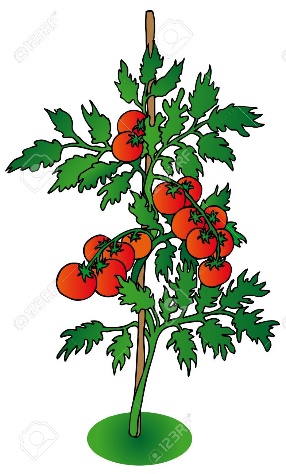 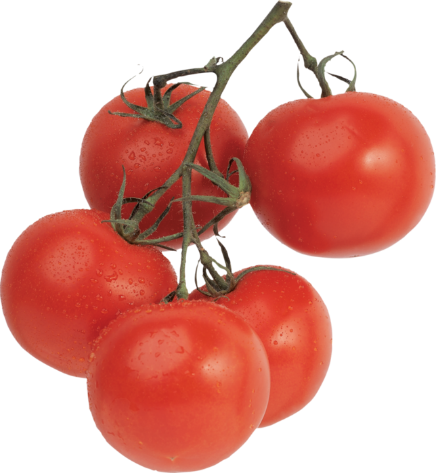 Баклажан — близкий родственник томата и перца. Все эти овощи относятся к семейству пасленовых.Стебель у него прямой, крепкий, ему не требуется опора: ни колышки, ни изгородь. Листья в форме сердечка прикреплены к длинным черешкам, а цветы собраны в небольшие кисти.Плод баклажана по форме напоминает грушу. Гладкий, словно отполированный, темно-синий, лиловато- розовый или фиолетовый плод покрыт плотной кожурой. Мякоть у него очень нежная, зеленовато-желтая с мелкими семенами. В народе баклажаны называют «синенькими».Родина баклажанов — Индия. Помидора брат роднойК нам пришел из жарких странВкусный Овощ баклажан.Помидора брат родной,Но с лиловой кожурой.Видел ты его, Ванюша!Формой он похож на грушу,Плотный, гладкий, весь блестит,Будто лаком он покрыт!В некоторых европейских странах баклажаны использовали только как лекарственное растение. Сухие листья растирали в ступке, готовили порошки для лечения болезней суставов, а сок принимали люди с больной печенью.Культивировать баклажаны как продукт питания жители Европы стали только с открытием Южной Америки. Понять ценность баклажанов и способ их приготовления помогли европейцам индейцы, которые выращивали этот овощ, называя его «бадиджан». Вероятно, это индейское слово и превратилось в русское название «баклажан».В России баклажаны возделывались почти одновременно с помидорами и выращивались в южных районах, где много влаги и солнечного света, или в теплицах и парниках.В наше время баклажаны выращиваются почти во всех европейских странах. Особую любовь и признание они получили в Испании, Франции и Болгарии.Плоды баклажанов — природная кладовая полезных веществ! В них содержатся белки, углеводы, минеральные соли и витамины.Какие же вкусные блюда можно приготовить из «синеньких»?Их жарят, тушат с томатами, мясом и грибами, фаршируют мясным фаршем и овощами, маринуют, делают из них баклажанную икру.Мы натушим баклажаныС мясом, луком и сметаной,Их на блюде подадимИ с друзьями их съедим!Вопросы для закрепления материала:1.Как выглядит баклажан?2.Где родина баклажанов?3.От какого индейского слова происходит название «баклажан»?4.Какие полезные вещества содержатся в баклажанах?5.Какие блюда готовят из баклажанов?БАКЛАЖАН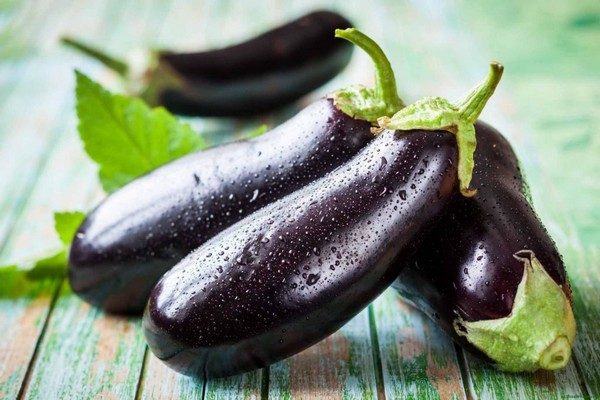 ПЕРЕЦРодина этого растения — южные страны с тропическим климатом, жарким и влажным: Мексика, Перу и Гватемала. Как выглядит плод горького перца?Это длинный изогнутый стручок ярко-красного цвета, наполненный мелкими плоскими семенами. В разных странах его называют по-разному: стручковый, красный, острый, жгучий. В Венгрии горький перец называют паприкой.В горьком перце витамина С больше, чем в других овощах, кроме того, в нем есть сахар, белки, каротин и микроэлементы. Настойкой горького перца лечат болезни желудка, а перцовый пластырь часто используют вместо горчичников при простудах Препаратами, приготовленными из горького перца, лечат тяжелую болезнь - цингу, которая возникает, когда в организме не хватает витамина С. В пищу горький перец употребляют в виде приправы.Горький перецКто его положит в рот, Тотчас губы обожжет!Слезы побегут из глаз,Жгучий жар волной обдаст.Перец, горький, как горчица,Для приправы пригодится!В XVIII веке в европейских странах стали возделывать сладкий перец.У перца травянистый стебель. Листья сладкого перца продолговатые, бело-жёлтые или серебристо-фиолетовые цветы располагаются в тех местах, где ветви растения разветвляются.Плоды сладкого перца имеют разную форму: от удлиненной до шарообразной, и напоминают яркие фонарики желтого, красного, темно-зеленого, светло-зеленого и кремового цвета.В перце содержится много сахара, белка, каротина, а по количеству витамина С сладкий перец чемпион среди овощей!Перец фаршируют овощами, мясом, рисом, его жарят, маринуют, а в свежем виде добавляют в салаты. Зрелые плоды ярко-желтого или красного цвета украшают праздничный стол.Вопросы для закрепления материала:1.Какие разновидности перца вы знаете?2.Где родина перца?3.Как выглядит горький перец?4.Какие полезные вещества содержатся в горьком перце?5.Как горький перец употребляют в пищу?6.Как выглядит сладкий перец?7.Какие полезные вещества содержатся в сладком перце?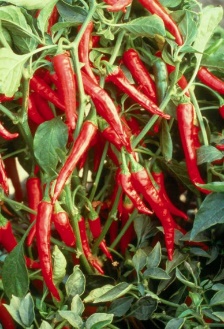 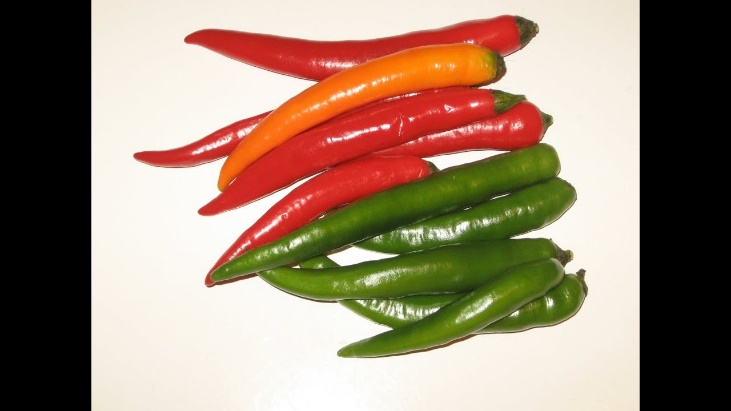 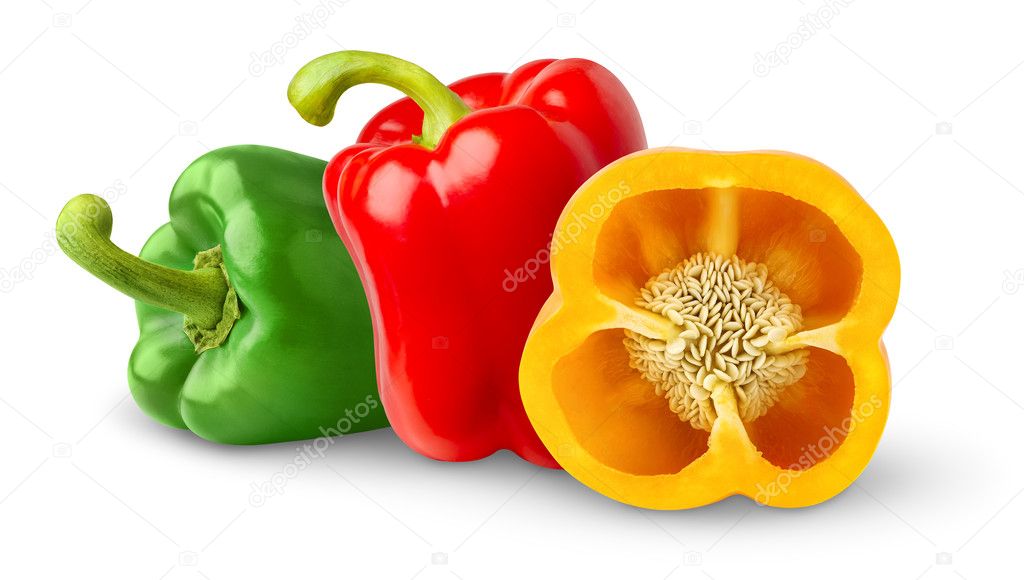 Разноцветные фонарикиУкрашают огород,Словно елочные шарикиНа ветвях под Новый год.Для меня они — отрада!Но пришлось мне потрудиться,Чтобы вырастить рассадуПерца сладкого в теплице.Я ему готовил грядки,Поливал его, берег,И зажег мне перец сладкийВ огороде огонек!Огурец — травянистое, стелющееся растение. Цветы огурцов небольшие, ярко-желтые, обладают приятным ароматом и привлекают шмелей и пчел, которые опыляют их. Плод огурца ярко-зеленый, небольшой, продолговатый.Свежий огурчикСреди листьев изумрудныхСпрятался огурчик.Отыскать его нетрудно —Вот же он, голубчик!Он блестящий И колючий,Он хрустящий И пахучий.Положу его в салат,То-то будет аромат!Если вы разрежете огурец, то увидите сочную мякоть с небольшими семечками.Про огурец сложена такая загадка: «Без окон, без дверей, полна горница людей».Люди употребляют огурцы в пищу уже более 6 тысяч лет. Родина огурцов — Юго-Восточная Азия. Слово огурец происходит от греческого слова «аугурус», что означает «неспелый», «недозрелый». В самом деле, огурцы употребляют в пищу недозрелыми.В России огурцы появились очень давно в IX—X ве­ках. Из всех овощей огурцы, пожалуй, наименее питательны: в них 97% воды, мало белков и витаминов, зато огурец является источником минеральных веществ. Люди любят огурцы за их несравненный аромат и вкус, который создают эфирные масла и органические кислоты.Эти вещества возбуждают аппетит, улучшают работу желудка. Есть в огурцах и ферменты - вещества, улучшающие усвоение витаминов.Какие же блюда готовят из огурцов?Огурцы едят в свежем виде, кладут в салаты и винегреты, маринуют и солят. Огуречный сок прекрасно действует на кожу - очищает и предохраняет ее.Огурцы любят теплый и влажный климат, ведь родина этого растения - тропики, где всегда очень влажно и жарко. Они хорошо растут на плодородных, удобренных почвах.В середине лета с огородов тянет крепким запахом огурчиков и укропа. В это время хозяйки собирают огурцы и готовят их для засолки.Лучше всего засаливать огурцы в дубовых кадках, добавляя в соленья для вкуса и аромата чеснок, укроп, листья смородины и вишни. В старину бочки с засоленными огурцами опускали в речные омуты. Вода в омутах холодная и соленья хорошо сохранились.Вопросы для закрепления материала:1.Как выглядит огурец?2.Где родина огурцов?3.Какие полезные вещества содержатся в огурцах?4.Какие блюда готовят из огурцов?Мы в деревне с бабой ОлейОгурцы к зиме засолим.Чтоб соленье вышло знатным,Аппетитным, ароматным,Чтоб огурчики блестели,На зубах у нас хрустели,В кадку мы кладем чеснок,И смородины листок.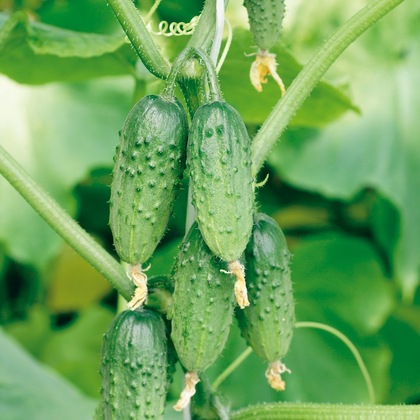 